КВЕСТ- ИГРА  для подготовительной группы	«В гостях у дедушки Ау»Цель: формировать основы  семейного здорового образа жизни.Задачи:- приобщение детей и взрослых к здоровому образу жизни;- развитие  силовых качеств, быстроты, ловкости, выносливости;- развитие  двигательной активности;- воспитание  волевых качеств (самостоятельности, выдержки, настойчивости, умения следовать правилам);- укрепление детско-родительских отношений;-  развитие фантазии, образного мышления, смекалки, развитие речи, пополнение словарного запаса.	Предварительная работа.На поляне, где будет проходить день здоровья, с утра папы готовят бивуак (заготавливают дрова,  брёвна для сиденья и стол); воспитатель или родитель на поляне прикрепляет названия станций-заданий, написанных печатными буквами на листе формата А5 или А4, плетёт «паутину»Снаряжение для спортивно-интеллектуальной эстафеты- мячи баскетбольные (тыквы)   						2 штуки- мячи (арбузы)  надувные разных размеров				6 штук- канаты (брёвна)									2 штуки- овальные круги (лужи) из линолеума или клеёнки			6-8 штук-обручи (картофельные лунки)						2 штуки- лейки 										2 штуки- мячики (картошка)								30 штук- моток бечёвки (паутина)							1 штука-корзины 										2 штуки- фрукты- овощи (картинки или муляжи)					30 штук- палочки (прутики для шашлыка)						2 штуки- стойки										10 штук- зонтики										2 штуки- карточки с загадками								12 штук- плакаты-ориентиры станций с заданиями		(по количеству заданий)- бумажные листочки с указанием станции		(по количеству заданий)Ход игрыДети и взрослые приходят на поляну и начинают разбивать бивуак, в это время на поляне появляется Лесовичок, возмущённый приходом незваных гостей. Дети просят Лесовичка разрешить им погостит на поляне  и обещают выполнить любое задание. Лесовичок обещает подумать, если дети и взрослые отгадают его загадку. А взрослые будут наблюдать и мне помогать (выходит заранее выбранное жюри)Лесовичок  загадывает загадку об осени.Вот и стали дни короче,И длиннее стали ночи,Птицы тянутся на юг,Пожелтели лес и луг.Все дружно отвечаем,Когда это бывает?Дети и взрослые отвечают  -   ОсеньюЛесовичок-Правильно, осенью.  Если вы порадуете красавицу-осень ласковым стихотворением,  то  я пущу вас лес.Дети  и родители рассказывают стихотворение об осени.Лесовичок- Ух, хороши ваши стихи! А погод-ка-то  солнечная да тёплая, так и манит пошалить да порезвиться. Скажу вам по секрету, ведь я ещё молодой да озорной, мне всего 400 лет. А ну-ка берите из моей волшебной корзины цветные дары осени.Дети и взрослые  берут из корзины Лесовичка по одному листику жёлтого или красного цвета  и объединяются в 2 команды. Придумывают названия ( У нас были «Мамонты» и «Лисята»)Лесовичок  просит рассказать о приметах осени. Подводит детей к ответу, что осенью собирают  урожай в саду и в огороде.  Затем загадывает загадку о картошке Что копали из земли,  Жарили, варили? Что в золе мы испекли, Ели да хвалили… (Картошка)
Лучше овоща не знаю, Я всегда его сажаю. Хорошо она растёт, Красота, когда цветёт, Можно жарить и варить, И с грибками потушить. Вы подумайте немножко. Что за овощ тот? (Картошка)Лесовичок отдаёт отгадавшему картошку и задание  детям найти на поляне плакат, на котором написано «КАРТОШКА»Команды идут по поляне и ищут станцию «Картошка» На станции Лесовичок или помощник  объясняют первое  задание эстафеты . 1.  Вот сейчас посадкой картошки мы с вами и займемся. «Посади картошку»Перед каждой командой лежат обручи – это лунки. По очереди участники команд берут из корзины картошку (шишку), подбегают к своей лунке и сажают картошку-шишку  в лунку (кладут шишку  в обруч). Бегут обратно, передают эстафету. Команда, быстрее справившаяся с заданием, побеждает, и картошка остаётся у команды-победительницы. Лесовичок. Как быстро посадили вы картошку. А что вы  забыли сделать?	Команды. Картошку нужно  полить. 2. «Поливка картошки».По очереди участники команд с лейкой подбегают каждый к своей лунке и «поливают» ее. Возвращаются обратно, передают лейку, а сами встают в конец колонны. Команда, быстрее справившаяся с заданием, побеждает.Лесовичок. В моём сказочном лесу всё растёт очень быстро, и наша картошка тоже уже выросла и пора собирать урожай.  3. «Сбор урожая».По очереди участники команд подбегают каждый к своей лунке и забирают свою  шишку-картошку, бегут обратно, кладут его в корзину, передают эстафету и встают в конец колонны. Кто быстрее.Лесовичок благодарит детей за то, что они помогли собрать ему урожай картошки и загадывает новую загадку (о тыквах)В огороде – желтый мяч, Только не бежит он вскачь, Он как полная луна, Вкусные в нем семена. (Тыква)Очень вкусная она, Много в ней секретов. Для нас – сладкая еда, Для Золушки – карета. (Тыква)Команды  отгадывают загадку. Лесовичок отдаёт тыкву, команды  ищут на поляне табличку со словом ТЫКВА.Лесовичок (помощник) объясняет  следующее задание4. Эстафета «Прикати тыкву с поля»Первый участник катит баскетбольный мяч правой рукой до стойки. Обратно левой рукой. Передаёт эстафету следующему игроку. Побеждает команда, первая справившаяся с заданием. Лесовичок. Какие вы ловкие да быстрые, все тыквочки мне с бахчи собрали. Так помогите ещё раз. Но сначала отгадайте загадку –ребус.Круглый дом с зелёной крышей С каждым днём круглей и выше Он без окон и дверей. А живут в нём сто друзей, Сто весёлых карапузов. И зовётся дом… (Арбузом) Арбуз  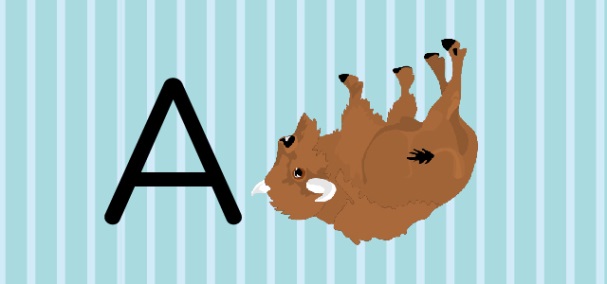 Арбузы  созрели уже давно, ещё в августе. А вот собрать их у меня уж и сил нет. Помогите уж мне старому.5. Эстафета«Перенеси арбузы».Шесть мячей разных размеров (по три для каждой команды). Перед каждымучастником ставится задача: донести три «арбуза» до ориентира и вернуться назад. Тот,  кто уронил «арбузы», собирает их и продолжает движение к линии старта. Удержать три мяча в руках, да еще и бежать при этом — трудная задача. Поэтому двигаются игроки медленно и осторожно.Лесовичок. Какие молодцы.  Всё собрали. Тогда вот вам ещё загадка. Стало хмуро за окном,Дождик просится к нам в дом.В доме сухо, а снаружиПоявились всюду... Ответы игроков…. (лужи)На дороге — вот дела! —Появились «Зеркала».Кто наступить захочет,Тот ноги все промочит. (Лужи) Команды отвечают. В сером небе низкоТучи ходят близко,Закрывают горизонт.Будет дождь.Мы взяли...Ответы игроков (зонт)Лесовичок. Тогда бегите по полянке и найдите табличку со словами  ЛУЖА и ЗОНТИК Команды ищут табличку с надписями «Лужа, зонт»6. «Бег с зонтиком через лужи»А мы продолжаем наши осенние соревнования. По очереди каждый участник эстафеты в каждой команде с зонтом в руках преодолевает дистанцию, прыгая через лужи (маленькие круги из гофры).7. «Пройди сквозь паутину»ЛесовичокАй –ай-ай! Случилась беда, паучок-крестовичок свил паутину и, если его не остановить, то он запутает весь лес. Только ваша дружба сможет спасти лес. Вы поможете?Команды – ДА, КОНЕЧНО.Лесовичок- Вам нужно всем пройти через паутину и показать паучку, что вы его не боитесь, тогда он распутает свою паутину и освободит лес.Команды преодолевают «паутину»Лесовичок. Хорошо мы порезвились и лес от паутины освободили. Уж пора обедать нам. Что для этого нам нужно? Отгадаем вместе дружноЧто весною мы сажали,Потом летом поливали.Все, что осенью на грядкахПоспевает: вкусно, сладко!Не зевай и собирайНаш осенний... (урожай).Поле осенью промокло,Но зато созрела свёкла.А в сентябрьских садахМного яблок на ветвях. .Что к зиме мы собираем?Как его мы называем?Лесовичок  Чтобы добраться до обеда , нужно на полянке найти заветное слово УРОЖАЙКоманды ищут табличку с надписью УРОЖАЙ.Лесовичок. А что мы будем варить на обед? Что обычно на обед подают в детском саду? На обед по традиции мы будем варить овощной суп и фруктовый компот. 8. Эстафета «Овощи для супа, фрукты для компота» Напротив каждой команды обруч с овощами и фруктами. Одна команда выбирает овощи для супа, а другая фрукты для компота. Участники одной команды собирают в корзину овощи для супа,  другая команда собирает фрукты для компота.ЛесовичокА пока варится суп да компот, команды померяются силой. Паучок пообещал больше никогда не обижать лес его жителей и гостей, а из паутины он будет плести что-нибудь полезное. А это первый подарок паучка – канат, взрослым и детям для потехи.9. Перетягивание канатаЛесовичок. Ну что ж, порадовали вы меня. Кто выиграл для меня не главное, а главное, что вы дружные да весёлые! Играйте, резвитесь на моей полянке, только чур,  в лесу не безобразничать, веток не ломать, птиц, зверей не пугать. А я пойду и часок-другой вздремну. А если хотите узнать, кто же всё-таки победитель, то у помощников спросите. А я уж пойду.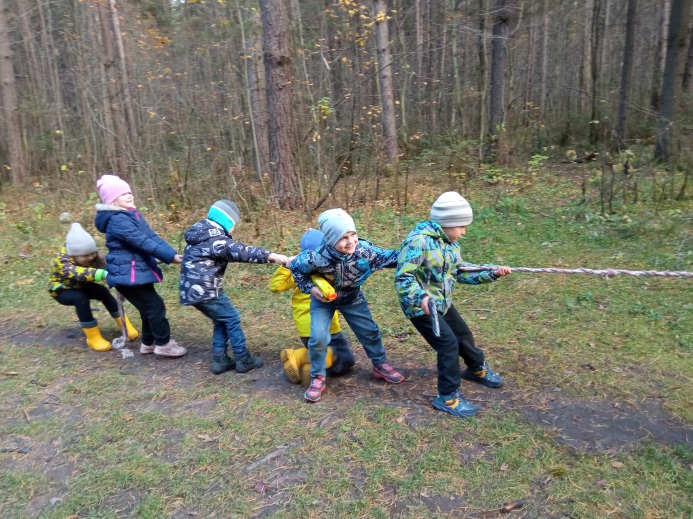 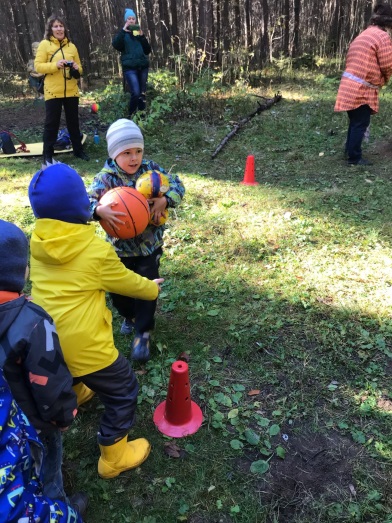 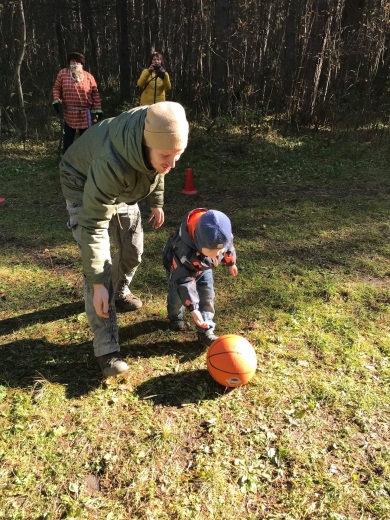 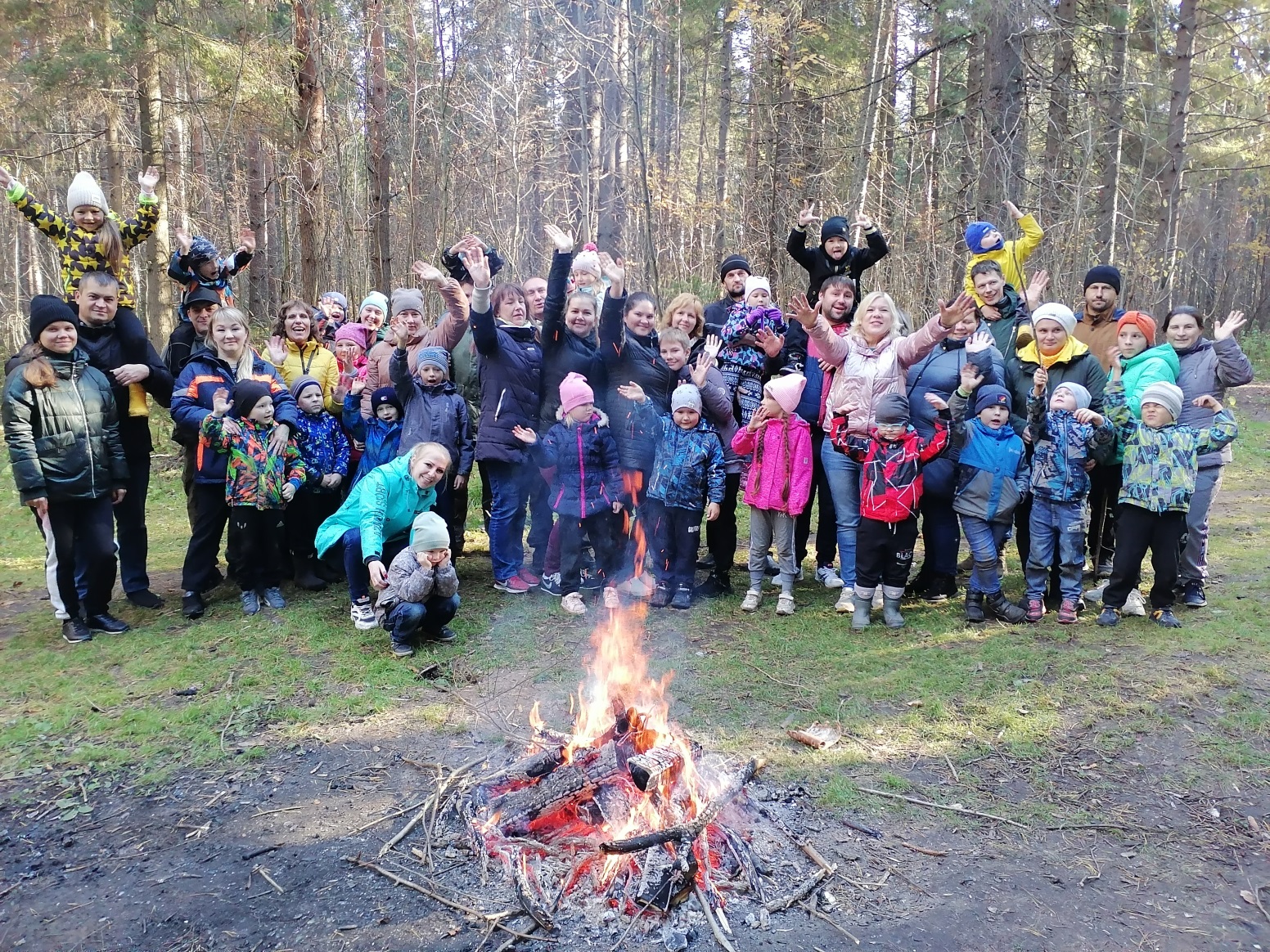 